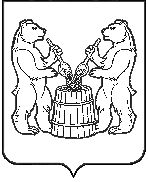 АДМИНИСТРАЦИЯ МУНИЦИПАЛЬНОГО ОБРАЗОВАНИЯ «УСТЬЯНСКИЙ МУНИЦИПАЛЬНЫЙ РАЙОН»  АРХАНГЕЛЬСКОЙ  ОБЛАСТИПОСТАНОВЛЕНИЕот 27 февраля 2019 года № 219р.п. ОктябрьскийВ целях реализации протокола заседания межведомственной комиссии по вопросам погашения задолженности предприятий ЖКХ, энергетики и управляющих организаций за потребленные топливно-энергетические ресурсы перед ресурсоснабжающими организациями на территории Архангельской области от 31.01.2019 № 1ПОСТАНОВЛЯЕТ:1. Образовать комиссию по вопросам погашения задолженности предприятий ЖКХ, энергетики и управляющих организаций за потребленные топливно-энергетические ресурсы, в следующем составе:Тарутин Александр Алексеевич - председатель комиссии, начальник управления строительства и инфраструктуры, заместитель главы администрации муниципального образования «Устьянский муниципальный район» по строительству и муниципальному хозяйству;Арбатов Сергей Анатольевич – заместитель председателя комиссии, начальник отдела ЖКХ управления строительства и инфраструктуры администрации муниципального образования «Устьянский муниципальный район»;Козлова Надежда Сергеевна – секретарь комиссии, главный специалист отдела ЖКХ управления строительства и инфраструктуры администрации муниципального образования «Устьянский муниципальный район»;Представитель прокуратуры Устьянского района Архангельской области – по согласованию;Бурлаков Александр Викторович – начальник Вельского межрайонного отделения ООО «ТГК-2 Энергосбыт» (по согласованию);Перхурова Людмила Григорьевна – начальник Устьянского отделения ВМРО ООО «ТГК-2 Энергосбыт» (по согласованию);Руководитель ресурсоснабжающей организации – по согласованию;Руководитель управляющей организации – по согласованию;Глава муниципального образования поселения – по согласованию;2. Утвердить положение о комиссии по вопросам погашения задолженности предприятий ЖКХ, энергетики и управляющих организаций за потребленные топливно-энергетические ресурсы согласно приложению № 1.3. Комиссии по вопросам погашения задолженности предприятий ЖКХ, энергетики и управляющих организаций за потребленные топливно-энергетические ресурсы по итогам заседаний проводить анализ причин возникновения задолженности предприятий ЖКХ, энергетики и управляющих организаций за потребленные топливно-энергетические ресурсы и готовить предложения по погашению задолженности. 4. Рассматривать информацию о принятых мерах эффективности их реализации ежемесячно на заседаниях комиссии по вопросам погашения задолженности предприятий ЖКХ, энергетики и управляющих организаций за потребленные топливно-энергетические ресурсы с приглашением руководителей организаций, предприятий, учреждений.5. Утвердить план работы комиссии по вопросам погашения задолженности предприятий ЖКХ, энергетики и управляющих организаций за потребленные топливно-энергетические ресурсы на 2019 год согласно приложению № 2.6. Разместить постановление на официальном сайте администрации муниципального образования «Устьянский муниципальный район».          7. Настоящее постановление вступает в силу со дня его подписания.Глава муниципального образования  	      	                        А.А. Хоробров Приложение № 1к постановлению администрациимуниципального образования «Устьянский муниципальный район» от 27 февраля 2019 года № 219ПОЛОЖЕНИЕо комиссии по вопросам погашения задолженности предприятий ЖКХ, энергетики и управляющих организаций за потребленные топливно-энергетические ресурсы1. В своей деятельности Комиссия руководствуется Конституцией Российской Федерации, федеральными законами и иными нормативными правовыми актами Российской Федерации, Уставом муниципального образования «Устьянский муниципальный район», а также настоящим Положением.2. Состав Комиссии утверждается и изменяется постановлением администрации муниципального образования «Устьянский муниципальный район».  3. Основной задачей Комиссии является разработка и выполнение мероприятий, направленных на погашение задолженности предприятий жилищно-коммунального хозяйства, энергетики и управляющих организаций за потребленные топливно-энергетические ресурсы перед ресурсоснабжающими организациями на территории муниципального образования «Устьянский муниципальный район».4. Основной формой деятельности Комиссии является расчет и утверждение платы за содержание и текущий ремонт общего имущества в многоквартирных домах для нанимателей жилых помещений, находящихся в собственности муниципального образования «Устьянский муниципальный район», а также рассмотрение и утверждение повышения, либо понижения вышеуказанной платы, предлагаемой управляющими компаниями и согласования нерегулируемых цен (тарифов) на товары и услуги в сфере теплоснабжения.5. Комиссия правомочна, если на заседании присутствуют не менее двух третей ее членов. 6. Руководство деятельностью Комиссии осуществляет ее председатель, в случае его отсутствия - заместитель председателя Комиссии. Председатель Комиссии также формирует повестку дня с учетом поступившей информации.7. Секретарь Комиссии осуществляет ведение протоколов заседаний Комиссии и их оформление, готовит проекты постановлений администрации муниципального образования «Устьянский муниципальный район» по вопросам компетенции Комиссии и осуществляет рассылку выписок из решений Комиссии, организует хранение документов Комиссии и подготовку их к сдаче в архив.8. Решение Комиссии принимается большинством голосов ее членов, присутствующих на заседании, и оформляется в 3 экземплярах в форме протокола заседания комиссии и утверждается постановлением администрации МО «Устьянский муниципальный район». 9. Организация работы Комиссии возложена на Управление  строительства и инфраструктуры  администрации муниципального образования «Устьянский муниципальный район».Приложение № 2к постановлению администрациимуниципального образования «Устьянский муниципальный район»от 27 февраля  2019 года № 219ПЛАНработы комиссии по вопросам погашения задолженности предприятий жилищно-коммунального хозяйства, энергетики и управляющих организаций за потребленные топливно-энергетические ресурсы перед  ресурсоснабжающими организациями на территории муниципального образования «Устьянский муниципальный район»на 2019 годО создании комиссии по вопросам погашения задолженности предприятий ЖКХ, энергетики и управляющих организаций за потребленные топливно-энергетические ресурсы  № п/пНаименование мероприятия (повестка дня)Дата заседания1231.1.1. О погашении кредитной задолженности управляющих компаний за топливно-энергетические ресурсы: тепловую и электрическую энергию.1.2. О задолженности потребителей перед ООО «ТГК-2 Энергосбыт» за услуги по передаче электроэнергии.28 марта 2.2.1. О погашении задолженности потребителями за потребленные топливно-энергетические ресурсы перед ресурсоснабжающими компаниями с приглашением глав муниципальных образований поселений в связи с завершением отопительного сезона. 25 апреля 3.3.1. О погашении просроченной задолженности за коммунальные услуги муниципальных учреждений.3.2. О погашении просроченной задолженности населением за коммунальные услуги.30 мая 4.4.1. О погашении кредитной задолженности управляющих компаний за поставленную тепловую энергию и потребленную электроэнергию.4.2. Заслушивание руководителей ресурсоснабжающих 
и управляющих организаций по вопросу о принятии мер по погашению имеющейся задолженности.27 июня 5.5.1. О задолженности за коммунальные услуги организаций, финансируемых из местных бюджетов.5.2. О проведении претензионной работы по задолженности населения за коммунальные услуги.25 июля 6.6.1. О погашении задолженности предприятиями ТЭК и ЖКХ за потребленные топливно-энергетические ресурсы с приглашением глав муниципальных образований поселений.6.2. О причинах образования задолженности предприятий ЖКХ, энергетики и управляющих организаций и оценке принимаемых мер по ее погашению.29 августа 7.7.1. О мерах эффективности по снижению задолженности потребителей (населения, управляющих компаний, прочих потребителей) за коммунальные ресурсы. 7.2. О задолженности потребителей перед ООО «ТГК-2 Энергосбыт» за услуги по передаче электроэнергии.26 сентября 8.8.1. О погашении просроченной задолженности за коммунальные услуги муниципальных учреждений.8.2. О погашении просроченной задолженности населением за коммунальные услуги.31 октября 9.9.1. О погашении задолженности предприятиями ТЭК и ЖКХ за потребленные топливно-энергетические ресурсы с приглашением глав муниципальных образований.9.2 О задолженности за коммунальные услуги организаций, финансируемых из местных бюджетов. 28 ноября 10.10.1. О погашении задолженности за коммунальные ресурсы.10.2. О задолженности за коммунальные услуги организаций, финансируемых из местных бюджетов.10.3. О проведенной претензионной работы по задолженности населения за коммунальные услуги.26 декабря